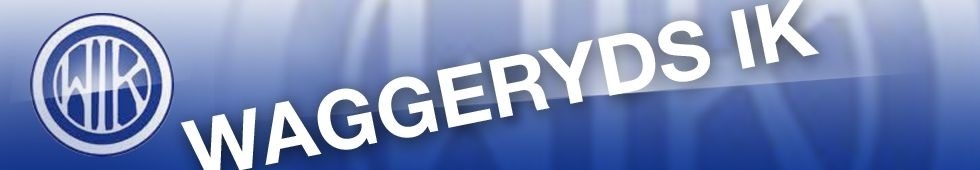                   KIOSKINSTRUKTIONERVälkommen till kiosken!  När du är klar med ditt pass lämnar du vidare till nästa. Är du sist är det städ och låsning som gäller när ditt pass är klart. Ta med nyckeln+växelkassa och lämna vidare till nästa säljare. Är du osäker på vem du ska lämna till? Kontakta din lagansvarige. Naturligtvis betalar vi som står i kiosken för det vi äter/dricker precis som alla andra. Växelkassan:   Vi är en kontanfri kiosk och all betalning ska ske via swish. Ni behöver inte notera hur mycket swish som kommer in.  Växelkassan finns till för nödfall i kiosken. Vid A-Lagsmatcher kommer det även att finnas en nödfallsmöjlighet att betala entrén kontant i kiosken. Det är å växelkassan behövs.  Notera hur många som betalat entré kontant i kiosken. Får ni in kontanter i växelkassan ska detta redovisas in till kansliet efter stängning. Ni sparar då 500:- i så små valörer som möjligt  i växelkassan och redovisar överskottet på en redovisningsblankett (bredvid kylskåpet). Lägg blanketten och pengarna i ett kuvert och lägg sedan kuvertet i kanliets brevlåda (i dörren i korridoren) KIOSK 123:Ladda kaffebryggaren - kaffeinstruktion sitter på köksskåpet. Ta fram korv och korvbröd från den höga frysen. Koka upp vatten och sätt sedan ner temperaturen till 1-an. Lägg i korvarna när det slutat koka. Börja värma korven på svag värme, höj värnen något om så behövs. Korven sjunker till botten när den är kall och stiger till ytan när den är färdig. Använd buljongtärning / lagerblad. Sätt även på en liten kastrull vatten, om det kommer någon som vill ha kycklingkorv. Är det A-lagsmatch tas även hamburgerbröd fram. (läs instruktioner nedan)Gå igenom sortimentet och prislistan. Ställ fram en dricka av varje slag i fönstret så att kunderna ser vad som finns.  Öppna kiosken och starta upp försäljningen. Vi är en kontantfri kiosk. Swishbetalning gäller.  Inga swish under 20:-.  Se till att alla antingen använder QR-kod eller skriver meddelande ”Kiosk”. Vid stängning: Gå igenom om det är något som är slut/håller på att ta slut.  SMS-a inköpsansvariga Staffan/Johanna i så fall. Efter stängning diskas grytor och termosar, bänkytor torkas av. Golv i kioskdelen sopas av. Soporna tas ihop och slängs ute i containern. Redovisa eventuella kontanter till kansliet.  Stäng luckorna och lås med den anordning som behövs för att stänga luckorna. (pinne genom från utsidan, snurra på insidan). Släck och lås kiosken.  Är du sist på IP är det även du som släcker och låser på IP. Ropa i korridoren och se om någon är kvar, annars känn så alla dörrar är låsta och lås ytterdörren när du går.                 Hör av dig om något är oklart !                          Kioskansvariga:  Staffan L      070 – 557 98 65                                                                                                      Johanna R   070 – 684 10 40  Övrig information dam-/herrmatcher:Vid A lagsmatch Herr/Dam bör man vara på plats 1,5 h innan matchstart, följ det schema som lagansvarig fixat.   Ordna en kanna kaffe och 3 läsk och 3 bullar till domarna. Ställ detta i domarnas omklädningsrum. Glöm inte att hämta tillbaka detta från domarrummet. Bollkalle / -lisor bjuds på korv och festis i halvlek. Vid seniormatcher för Dam A och Herr lag A är det både korvförsäljning och grillning som gäller.   Kolgrillen finns på baksidan av huvudbyggnaden och dras fram vid behov., Kol och tändvätska finns i kiosken.Vi grillar hamburgare, vegoburgare och korv. Detta finns i den låga frysen längst in i kiosken. Tillbehör som rostad lök och dressing, grönsaker etc finns i kiosken. Ställ ut detta.   I kiosken ”säljer” ni då bröd som ni lägger i melittapåsar, hamburgarna får man vid grillen, tillbehör tar kunden själv.Vid regn avgör ni själva om grillen ska tändas eller ej. FÖR LAGANSVARIGA:Bemanning:  2 vuxna per pass.  Tänk på att bemanna med minst 3 vuxna/pass på A-lagens matcher, då det ofta blir mycket att göra.När det bara spelas en match/dag på IP behöver inte kiosken vara öppen. (OM det inte är herrA eller damA då ska kiosken bemannas)Alla som är i kiosken måste läsa igenom de instruktioner som finns för kiosken – se till att era lag får ut information. (För att hitta vilka matcher som spelas på IP- gå in på laget.se eller i laget-appen. Där det står ert lagnamn trycker ni och byter till Waggeryds IK klubbsida. Tryck på kalendern. )KIOSKANSVAR 2022SÅ HÄR GÖR MAN KAFFE I KAFFEAUTOMATEN:BÖRJA MED ATT SÄTTA PÅ KAFFEAUTOMATEN. I MED KONTAKTEN OCH KOM IHÅG ATT TRYCKA PÅ TIMERN.SÄTT PÅ KAFFEAUTOMATEN GENOM ATT TRYCKA PÅ GRÖN KNAPPLÄGG I ETT KAFFEFILTER I BEHÅLLAREN.DOSERA 2,5 DL KAFFE I FILTRET.SÄTT TILLBAKA FILTERHÅLLAREN I AUTOMATEN.FYLL EN KANNA MED KALLT VATTEN. FYLL UPP TILL ÖVERSTA TEXTRADEN.FYLL VATTNET I DEN BAKRE LUCKAN.STÄLL TILLBAKA KANNAN UNDER FILTERHÅLLAREN.TRYCK PÅ AUTOMATEN. RÖD KNAPP. EFTER ANVÄNDNING:DISKA UR KANNORNA.TORKA AV KAFFEAUTOMATEN OCH RUNT OMDRA UR KONTAKTEN. 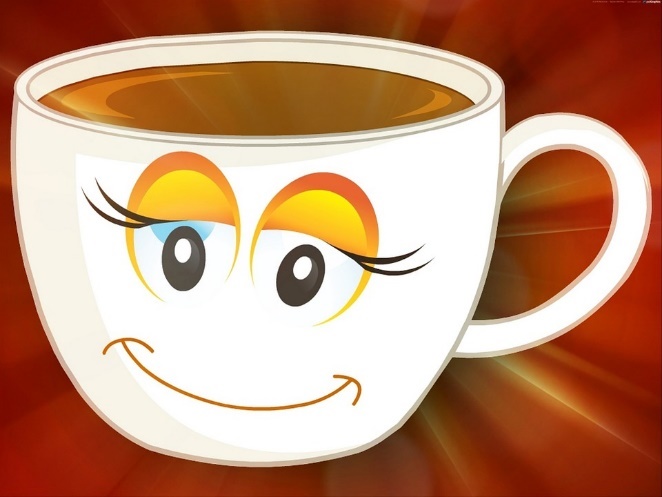 PRISLISTA                                                                                     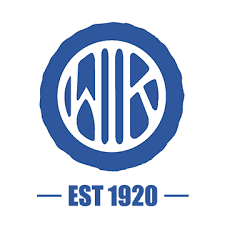 KAFFE/TE…………………………………………..15:-BURKLÄSK………………………………………..15:-FLASKLÄSK……………………………………….25:-VATTEN…………………………………………….15:-FESTIS………………………………………………10:-BULLE/DELIKATOBOLL…………………………10:-KORV MED BRÖD…………………………………20:-  (glutenfritt bröd finns)KYCKLINGKORV MED BRÖD………………………20:-KORV UTAN BRÖD……………………………….10:-GOTT OCH BLANDAT…………………………….20:-AHLGRENS BILAR……………………………….. 20:-KEXCHOKLAD…………………………………….10:-CHIPS……………………………………………….10:-HARIBOPÅSE………………………………………10:-KLUBBA……………………………………………2:-PINGVINSTÅNG…………………………………..5:-LITEN CHOKLADBIT……………………………..5:-CHOKLADKAKA 100gr :-…………………………10:-::::::::::::::::::::::::::::::::::::::::::::::::::::::::::::::::::::::::::::::::::::OM GRILLEN ÄR TÄND:HAMBURGARE……………………………………..35:-VEGOBURGARE-……………………………………35:-GRILLAD KORV MED BRÖD……………………..20:-VeckaLagansvarAnsvarig lagledareV17 p06+po7Andreas Råvik / Per CarmströmV18 p06+po7 Andreas Råvik / Per CarmströmV19 p08 +p09  Anders Flood /Johan NilssonV20 p08 + p09    Anders Flood /Johan NilssonV21p10 + p11  Eva Johansson / Hans AnderssonV22P10 + p11    Eva Johansson / Hans AnderssonV23f0708+ f0910 Åsa Lindqvist/  Peter Lindegren-ÖsterholmV24f0708+ f0910 Åsa Lindqvist/  Peter Lindegren-ÖsterholmV25F11  / p06Johan Sandahl / Andreas RåvikV26F11  / p06Johan Sandahl / Andreas RåvikV32P07 / p08Per Carmström / Anders FloodV33P07 / p08Per Carmström / Anders FloodV34P09/p10Johan Nilsson/Eva JohanssonV35P09/p10Johan Nilsson/Eva JohanssonV36P11/f0708Hans Andersson/Åsa LindqvistV37P11/f0708Hans Andersson/Åsa LindqvistV38F0910/f11Peter Lindegren-Österholm/Johan SandahlV39F0910/f11Peter Lindegren-Österholm/Johan SandahlV40- ALLAS ANSVAR VI HJÄLPS ÅT!